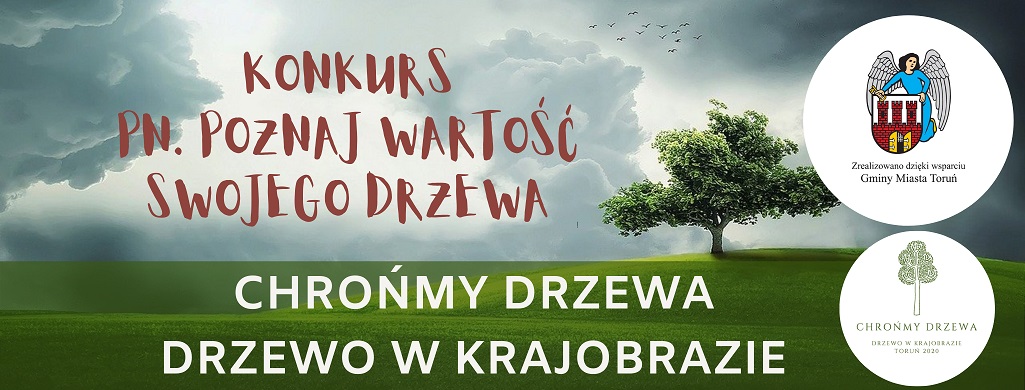 Karta zgłoszenia do konkursu…………….                              ……………………………………………..             Data                                                                                          Podpis uczestnika                               ……………………………………………………………                      Podpis rodzica lub opiekuna prawnego (dotyczy uczestników niepełnoletnich)Zdjęcie drzewaDane uczestnika konkursu:Dane uczestnika konkursu:Imię i nazwisko uczestnika konkursuImię i nazwisko uczestnika konkursuImię i nazwisko uczestnika konkursuImię i nazwisko uczestnika konkursuDane uczestnika konkursu:Dane uczestnika konkursu:W przypadku osób niepełnoletnich imię i nazwisko rodzica/opiekuna prawnegoW przypadku osób niepełnoletnich imię i nazwisko rodzica/opiekuna prawnegoW przypadku osób niepełnoletnich imię i nazwisko rodzica/opiekuna prawnegoW przypadku osób niepełnoletnich imię i nazwisko rodzica/opiekuna prawnegoDane uczestnika konkursu:Dane uczestnika konkursu:Nr telefonu uczestnika - w przypadku osób niepełnoletnich rodzica lub opiekuna prawnego Nr telefonu uczestnika - w przypadku osób niepełnoletnich rodzica lub opiekuna prawnego Nr telefonu uczestnika - w przypadku osób niepełnoletnich rodzica lub opiekuna prawnego Nr telefonu uczestnika - w przypadku osób niepełnoletnich rodzica lub opiekuna prawnego Dane uczestnika konkursu:Dane uczestnika konkursu:Adres e-mail uczestnika - w przypadku osób niepełnoletnich rodzica lub opiekuna prawnegoAdres e-mail uczestnika - w przypadku osób niepełnoletnich rodzica lub opiekuna prawnegoAdres e-mail uczestnika - w przypadku osób niepełnoletnich rodzica lub opiekuna prawnegoAdres e-mail uczestnika - w przypadku osób niepełnoletnich rodzica lub opiekuna prawnegoPołożenie drzewa:Położenie drzewa:Dane GPSDane GPSDane GPSDane GPSPołożenie drzewa:Położenie drzewa:Opisowo (ulica, skrzyżowanie, adres, itp.)Opisowo (ulica, skrzyżowanie, adres, itp.)Opisowo (ulica, skrzyżowanie, adres, itp.)Opisowo (ulica, skrzyżowanie, adres, itp.)Cechy  zgłaszanego drzewa (proszę wpisać w odpowiednim wierszu )GatunekGatunekpomnik przyrodyTak/Nieobwód w cm na wysokości 130 cm od ziemiCechy  zgłaszanego drzewa (proszę wpisać w odpowiednim wierszu )Dąb szypułkowy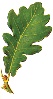 Cechy  zgłaszanego drzewa (proszę wpisać w odpowiednim wierszu )Cechy  zgłaszanego drzewa (proszę wpisać w odpowiednim wierszu )Dąb bezszypułkowy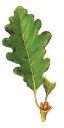 Cechy  zgłaszanego drzewa (proszę wpisać w odpowiednim wierszu )Dąb czerwony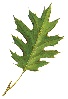 Cechy  zgłaszanego drzewa (proszę wpisać w odpowiednim wierszu )Lipa drobnolistna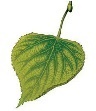 Cechy  zgłaszanego drzewa (proszę wpisać w odpowiednim wierszu )Lipa szerokolistna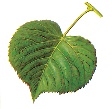 Cechy  zgłaszanego drzewa (proszę wpisać w odpowiednim wierszu )Kasztanowiec biały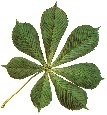 Cechy  zgłaszanego drzewa (proszę wpisać w odpowiednim wierszu )Klon zwyczajny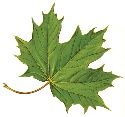 Cechy  zgłaszanego drzewa (proszę wpisać w odpowiednim wierszu )Klon jawor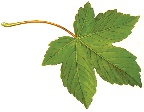 Cechy  zgłaszanego drzewa (proszę wpisać w odpowiednim wierszu )Klon srebrzysty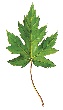 Cechy  zgłaszanego drzewa (proszę wpisać w odpowiednim wierszu )Jesion wyniosły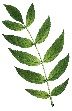 Cechy  zgłaszanego drzewa (proszę wpisać w odpowiednim wierszu )Brzoza brodawkowata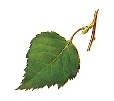 Cechy  zgłaszanego drzewa (proszę wpisać w odpowiednim wierszu )Olsza czarna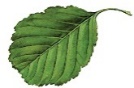 Cechy  zgłaszanego drzewa (proszę wpisać w odpowiednim wierszu )Wiąz szypułkowy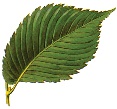 Cechy  zgłaszanego drzewa (proszę wpisać w odpowiednim wierszu )Wiąz górski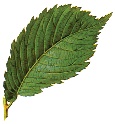 Cechy  zgłaszanego drzewa (proszę wpisać w odpowiednim wierszu )Buk zwyczajny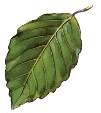 Cechy  zgłaszanego drzewa (proszę wpisać w odpowiednim wierszu )Grab pospolity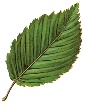 Cechy  zgłaszanego drzewa (proszę wpisać w odpowiednim wierszu )Wierzba wiciowa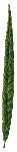 Cechy  zgłaszanego drzewa (proszę wpisać w odpowiednim wierszu )Jarząb pospolity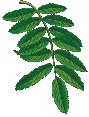 Cechy  zgłaszanego drzewa (proszę wpisać w odpowiednim wierszu )Sosna zwyczajna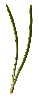 Cechy  zgłaszanego drzewa (proszę wpisać w odpowiednim wierszu )Świerk zwyczajny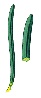 Cechy  zgłaszanego drzewa (proszę wpisać w odpowiednim wierszu )Jodła pospolita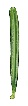 Cechy  zgłaszanego drzewa (proszę wpisać w odpowiednim wierszu )Modrzew europejski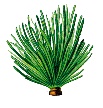 Cechy  zgłaszanego drzewa (proszę wpisać w odpowiednim wierszu )Inny gatunek (jaki)Dlaczego, Twoim zdaniem, drzewo to jest cenne ekologicznie lub z jaką historią Tobie się kojarzy. Max 1500 znakówDlaczego, Twoim zdaniem, drzewo to jest cenne ekologicznie lub z jaką historią Tobie się kojarzy. Max 1500 znakówDlaczego, Twoim zdaniem, drzewo to jest cenne ekologicznie lub z jaką historią Tobie się kojarzy. Max 1500 znakówDlaczego, Twoim zdaniem, drzewo to jest cenne ekologicznie lub z jaką historią Tobie się kojarzy. Max 1500 znakówDlaczego, Twoim zdaniem, drzewo to jest cenne ekologicznie lub z jaką historią Tobie się kojarzy. Max 1500 znakówDlaczego, Twoim zdaniem, drzewo to jest cenne ekologicznie lub z jaką historią Tobie się kojarzy. Max 1500 znakówRODOWypełnienie i przesłanie formularza jest dobrowolnym wyrażeniem zgody na zbieranie i przetwarzanie danych osobowych w celach marketingowych.Administratorem danych osobowych jest Stowarzyszenie „TILIA”.Dane osobowe przechowywane będą w siedzibie Stowarzyszenia „TILIA” w Toruniu przy ul. Przysieckiej 13Osoba przesyłająca zgłoszenie posiada prawo do żądania od administratora dostępu do danych osobowych, ich sprostowania, usunięcia lub ograniczenia przetwarzania, przenoszenia danych oraz prawo do cofnięcia zgody.Podanie danych osobowych jest wymogiem upoważniającym do wzięcia udziału w konkursie.Wypełnienie i przesłanie formularza jest dobrowolnym wyrażeniem zgody na zbieranie i przetwarzanie danych osobowych w celach marketingowych.Administratorem danych osobowych jest Stowarzyszenie „TILIA”.Dane osobowe przechowywane będą w siedzibie Stowarzyszenia „TILIA” w Toruniu przy ul. Przysieckiej 13Osoba przesyłająca zgłoszenie posiada prawo do żądania od administratora dostępu do danych osobowych, ich sprostowania, usunięcia lub ograniczenia przetwarzania, przenoszenia danych oraz prawo do cofnięcia zgody.Podanie danych osobowych jest wymogiem upoważniającym do wzięcia udziału w konkursie.Wypełnienie i przesłanie formularza jest dobrowolnym wyrażeniem zgody na zbieranie i przetwarzanie danych osobowych w celach marketingowych.Administratorem danych osobowych jest Stowarzyszenie „TILIA”.Dane osobowe przechowywane będą w siedzibie Stowarzyszenia „TILIA” w Toruniu przy ul. Przysieckiej 13Osoba przesyłająca zgłoszenie posiada prawo do żądania od administratora dostępu do danych osobowych, ich sprostowania, usunięcia lub ograniczenia przetwarzania, przenoszenia danych oraz prawo do cofnięcia zgody.Podanie danych osobowych jest wymogiem upoważniającym do wzięcia udziału w konkursie.Wypełnienie i przesłanie formularza jest dobrowolnym wyrażeniem zgody na zbieranie i przetwarzanie danych osobowych w celach marketingowych.Administratorem danych osobowych jest Stowarzyszenie „TILIA”.Dane osobowe przechowywane będą w siedzibie Stowarzyszenia „TILIA” w Toruniu przy ul. Przysieckiej 13Osoba przesyłająca zgłoszenie posiada prawo do żądania od administratora dostępu do danych osobowych, ich sprostowania, usunięcia lub ograniczenia przetwarzania, przenoszenia danych oraz prawo do cofnięcia zgody.Podanie danych osobowych jest wymogiem upoważniającym do wzięcia udziału w konkursie.Wypełnienie i przesłanie formularza jest dobrowolnym wyrażeniem zgody na zbieranie i przetwarzanie danych osobowych w celach marketingowych.Administratorem danych osobowych jest Stowarzyszenie „TILIA”.Dane osobowe przechowywane będą w siedzibie Stowarzyszenia „TILIA” w Toruniu przy ul. Przysieckiej 13Osoba przesyłająca zgłoszenie posiada prawo do żądania od administratora dostępu do danych osobowych, ich sprostowania, usunięcia lub ograniczenia przetwarzania, przenoszenia danych oraz prawo do cofnięcia zgody.Podanie danych osobowych jest wymogiem upoważniającym do wzięcia udziału w konkursie.Oświadczam, iż zapoznałam/łem się z regulaminem konkursu pn. „Poznaj wartość swojego drzewa” oraz  informacją RODO i akceptuję ich warunki.Oświadczam, iż zapoznałam/łem się z regulaminem konkursu pn. „Poznaj wartość swojego drzewa” oraz  informacją RODO i akceptuję ich warunki.Oświadczam, iż zapoznałam/łem się z regulaminem konkursu pn. „Poznaj wartość swojego drzewa” oraz  informacją RODO i akceptuję ich warunki.Oświadczam, iż zapoznałam/łem się z regulaminem konkursu pn. „Poznaj wartość swojego drzewa” oraz  informacją RODO i akceptuję ich warunki.Oświadczam, iż zapoznałam/łem się z regulaminem konkursu pn. „Poznaj wartość swojego drzewa” oraz  informacją RODO i akceptuję ich warunki.Oświadczam, iż zapoznałam/łem się z regulaminem konkursu pn. „Poznaj wartość swojego drzewa” oraz  informacją RODO i akceptuję ich warunki.